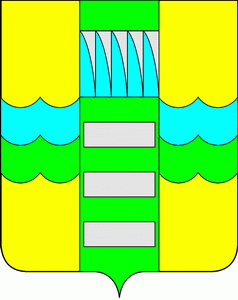 О внесении изменений в постановление Администрациимуниципального образованияг.Саяногорск от 01.12.2011 №2402	Руководствуясь статьей 78.1 Бюджетного кодекса Российской Федерации, статьями 30, 32, 36 Устава муниципального образования г.Саяногорск, утвержденного решением Саяногорского городского Совета депутатов от 31.05.2005 №35, Администрация муниципального образования г.СаяногорскПОСТАНОВЛЯЕТ:1.	Внести в приложение № 1 к постановлению Администрации муниципального образования г.Саяногорск от 01.12.2011 №2402 «О предоставлении субсидий из бюджета муниципального образования г.Саяногорск муниципальным бюджетным и муниципальным автономным учреждениям» (далее по тексту – приложение №1 к постановлению) следующие изменения:1.1.	в подпункте 1.3.1, пункте 2.5 приложения №1 к постановлению слова «целевых программ» заменить словами «муниципальных программ»;1.2.	подпункты 3 и 4 пункта 3.1 приложения №1 к постановлению исключить;1.3.	в пункте 3.3 приложения №1 к постановлению слова «о соблюдении условий предоставлений субсидий по формам, утвержденным главным распорядителем бюджетных средств, представляется БУ (АУ) в установленные им сроки» заменить словами «об использовании субсидий представляется БУ (АУ) по формам, являющимся приложением к соглашению о предоставлении субсидий, заключенному в соответствии с пунктом 1.7 настоящего Порядка, в сроки, установленные главным распорядителем бюджетных средств»;1.4.	в пункте 3.4 приложения №1 к постановлению слова «или неэффективного» исключить;1.5	в приложение №1 к Порядку определения объема и условий предоставления из бюджета муниципального образования г.Саяногорск муниципальным бюджетным и муниципальным автономным учреждениям субсидий на возмещение нормативных затрат, связанных с оказанием ими в соответствии с муниципальным заданием муниципальных услуг (выполнением работ), а также субсидий на иные цели (далее по тексту - приложение №1 к Порядку) «Соглашение о предоставлении из бюджета муниципального образования г.Саяногорск субсидий на финансовое обеспечение выполнения муниципального задания» подпункты 2.2.2 и 2.2.3 пункта 2.2 исключить;   1.6.	в приложении №1 к Порядку «Соглашение о предоставлении из бюджета муниципального образования г.Саяногорск субсидий на финансовое обеспечение выполнения муниципального задания» подпункты 2.2.4-2.2.10 пункта 2.2 считать соответственно подпунктами 2.2.2-2.2.8.2.	Органам Администрации муниципального образования г.Саяногорск, наделенным правами юридического лица, осуществляющим отдельные функции и полномочия учредителя в отношении подведомственных им учреждений, в срок до 01.07.2016 года привести в соответствие с изменениями, утверждаемыми настоящим постановлением, соглашения о предоставлении субсидий, заключенные на 2016 год.3.	Информационно-аналитическому отделу Администрации муниципального образования г.Саяногорск опубликовать настоящее постановление в средствах массовой информации и разместить на официальном сайте муниципального образования г.Саяногорск в сети Интернет.4.	Настоящее постановление вступает в силу со дня его официального опубликования и распространяется на правоотношения, связанные с исполнением бюджета муниципального образования город Саяногорск, начиная с 01.01.2016 года.5.	Контроль над исполнением настоящего постановления возложить на Первого заместителя Главы муниципального образования г.Саяногорск.Глава муниципального образованиягород Саяногорск                                                                               Л.М. Быков